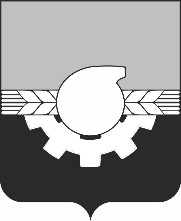 АДМИНИСТРАЦИЯ ГОРОДА КЕМЕРОВОПОСТАНОВЛЕНИЕот 23.06.2020 № 1713О мероприятиях по проверке готовности организаций общественного питания к работеВ соответствии с распоряжением Губернатора Кемеровской области – Кузбасса от 22.06.2020 № 94-рг «О проведении мероприятий в связи с празднованием 75-й годовщины Победы в Великой Отечественной войне 1941 - 1945 годов, снятии отдельных ограничений, связанных с введением режима «Повышенная готовность» на территории Кемеровской области – Кузбасса и внесении изменений в некоторые распоряжения Губернатора Кемеровской области – Кузбасса», статьями 44, 45 Устава города КемеровоЗаместителю Главы города по экономическим вопросам М.Е. Неробову, территориальным управлениям администрации города Кемерово (Э.А. Загайнов, Н.И. Захарова, М.М. Нагаев, Д.В. Павлов, Е.А. Павлов, А.Л. Прудко, О.Ю. Самодумов, А.С. Яковлев):1.1.  Проверить готовность организаций общественного питания к работе с учетом требований распоряжения Губернатора Кемеровской области – Кузбасса от 22.06.2020 № 94-рг «О проведении мероприятий в связи с празднованием 75-й годовщины Победы в Великой Отечественной войне 1941 - 1945 годов, снятии отдельных ограничений, связанных с введением режима «Повышенная готовность» на территории Кемеровской области – Кузбасса и внесении изменений в некоторые распоряжения Губернатора Кемеровской области – Кузбасса».1.2. В ходе проверки обеспечить заполнение руководителем организации общественного питания или уполномоченным им лицом акта приема объектов общественного питания, осуществляющих деятельность на территории Кузбасса в период режима повышенной готовности, по форме согласно приложению к настоящему постановлению.2. Комитету по работе со средствами массовой информации администрации города Кемерово (Т.В. Щавина) обеспечить официальное опубликование настоящего постановления.3. Контроль за исполнением настоящего постановления возложить на заместителя Главы города по экономическим вопросам М.Е. Неробова.Глава города                                                                                         И.В. СередюкПРИЛОЖЕНИЕк постановлению администрации города Кемеровоот 23.06.2020 № 1713Акт приемаобъектов общественного питания, осуществляющих деятельность на территории Кузбасса в период режима повышенной готовности _________________________         _____________________                ___________________       (должность и наименование                                    (подпись)                                                (Ф.И.О.)                организации/ИП)    М.П.                                                                                                «_______»____________20___г.Общая информация об организацииОбщая информация об организацииОбщая информация об организации1Наименование организации2Наименование юридического лица /индивидуального предпринимателя3ФИО руководителя4Юридический адрес5Адрес, по которому осуществляется деятельность6Основной код ОКВЭД организации, указанный в ОГРН (ОГНИП)7КОД ОКВЭДа, по которому предприятие осуществляет или планирует осуществлять деятельности в период действия режима повышенной готовности8Контактный телефон, E-mail9Штатная численность предприятия10Число сотрудников приступающих к работе2. Руководителем организации/индивидуальным предпринимателем обеспечено:2. Руководителем организации/индивидуальным предпринимателем обеспечено:2. Руководителем организации/индивидуальным предпринимателем обеспечено:Наименование мероприятияИсполнение мероприятия 1Наличие внутренних документов в организации о разработке и принятии мер по профилактике новой коронавирусной инфекции (приказ, регламент, правила, инструкции и пр.)2Соблюдение ограничения на предельное количество посетителей (не более 50 процентов от общего количества посадочных мест)3Соблюдение ограничения на проведение массовых мероприятий (банкетов, дискотек, иных торжеств, поминок и т.д.)4Оборудование умывальников для мытья рук мылом и дозаторами для обработки рук кожными антисептиками в местах общественного пользования5Соблюдение работниками в течение всей рабочей смены и после каждого посещения туалета правил личной гигиены и               общественной гигиены6Обеспечение запаса дезинфицирующих средств, средств индивидуальной защиты                               органов дыхания, кожных антисептиков (не менее, чем на 7 дней работы 7Работа персонала в средствах индивидуальной защиты: маски, респираторы, перчатки; контроль температуры тела работников предприятия при входе в организацию и по окончании рабочего дня (организация ведения журналов и контроль за использованием             средств защиты персоналом)8Организация условий обработки рук кожными антисептиками или дезинфицирующими салфетками для  персонала и посетителей (диспенсеры с антисептиками на входе)9Наличие отдельного помещения для изоляции работников при проявлении симптомов заболевания 10Организация влажной уборки помещений, оборудования, обеденного зала, столов, санузлов, уборка и дезинфекция туалетов 1 раз в 2 часа, а также после каждого посетителя с использованием дезинфицирующих средств; проведение проветривания помещения каждые  2 часа11Размещение столов с соблюдением дистанцирования на расстоянии 1,5 метра друг от друга12Наличие одноразового меню, либо использование меню в формате, позволяющем провести его качественную дезинфекцию13Исключение организации питания в формате «шведского стола»14Наличие посудомоечной машины для механизированного мытья посуды и столовых приборов (при максимальных температурных режимах не ниже 65°С)15Возможность использования многоразовой посуды при условии соблюдения правил мытья и обработки посуды и столовых приборов после каждого посетителя с обязательной дезинфекцией 16Организация запрета на курение кальянов17Возможность оплаты услуг бесконтактным способом (терминал или электронный перевод)